Вопрос и ответы по Онлайн регистрацииВопросОтвет1Нужно ли создавать профиль в DIGITAL ID, если он был создан при подаче заявления на январское или на мартовское ЕНТ?Да, так как сейчас профиль DIGITAL ID создается через портал E-GOV2Нужна ли регистрация в базе мобильных граждан на портале E-GOV?Да, каждый поступающий должен пройти регистрацию в базе мобильных граждан. Желательно сделать это заранее, зайдя на портал E-GOV. Желательно заходить посредством ноутбука или компьютера, на котором есть WEB-камера, так как нужно будет осуществить видеозвонок с оператором3Если не получается дозвониться видеозвонком через WEB-камеру на сайте  E-GOV?Можно там же в окошке писать в диалог4Если WEB-камера подключена, доступ разрешен, но камера не показывает, что делать?Можно оставить страницу открытой, не обновляя на 2-3 минуты, камера включится5Можно ли при регистрации в базе мобильных граждан и создании профиля в DIGITAL ID загрузить копию документа, удостоверяющего личность?Нет, обязательно должен быть оригинал документа. Можно предварительно сохранить на компьютере фото удостоверения личности в формате JPG.6Если я прохожу по ссылке, но даже после неоднократной перезагрузки страницы выходит ошибка, что нужно сделать?Нужно открыть окно в браузере в режиме инкогнито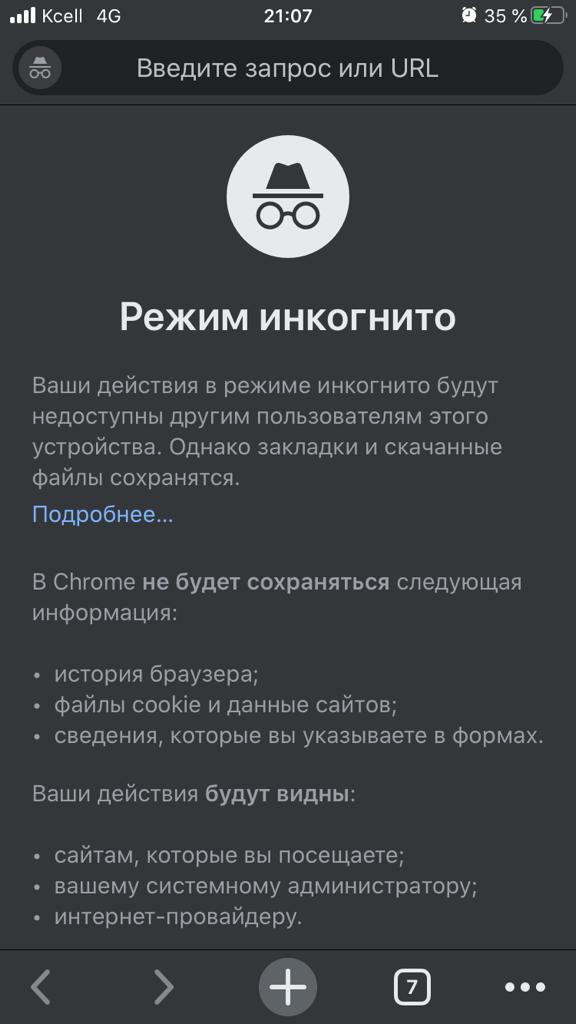 7Если 18 лет не исполнилось, необходимо создание профиля DIGITAL ID для одного из родителей, а у родителей удостоверение личности старого образца. Как быть?Удостоверения старого образца также принимаются для идентификации8Если успешно создан профиль одного из родителей, но после нажатия кнопки «дать разрешение на регистрацию на ЕНТ» сайт перекидывает снова на начало регистрации?Необходимо закрыть окно, и попробовать зайти заново через некоторое время (минут 10-15)9При регистрации указывая номер телефона в каком формате нужно вводить, 8 701 ………., или 7 701……..?Разницы нет, можно вводить в любом формате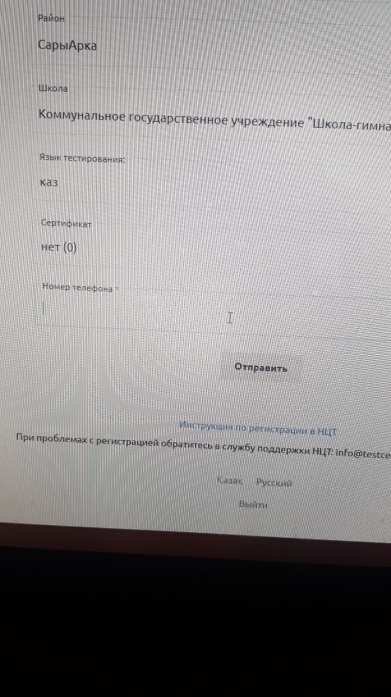 10Как удобнее регистрироваться с телефона или с компьютера (ноутбука)?Если на компьютере или ноутбуке имеется WEB-камера, то удобнее регистрацию проходить с ноутбука, так легче будет переходить с одного сайта на другой, а также вести переговоры с ассистентов E-GOV при регистрации в базе мобильных гражданПримечание: при отключении электричества  в НЦТ, сайт не работает. Необходимо обеспечить бесперебойную подачу электроэнергии на период приема заявлений!Примечание: при отключении электричества  в НЦТ, сайт не работает. Необходимо обеспечить бесперебойную подачу электроэнергии на период приема заявлений!Примечание: при отключении электричества  в НЦТ, сайт не работает. Необходимо обеспечить бесперебойную подачу электроэнергии на период приема заявлений!11Прирегистрации учащегося выходит сообщение что данные по этому ИИН не найдены в НОБД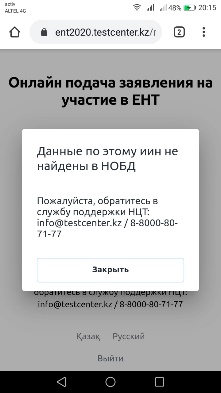 Необходимо убедиться что через сайт ent2020.testcenter.kz регистрацию проходит именно учащийся (вводит свой номер телефона и загружает свое удостоверение личности). Если ошибка не устраняется необходимо школе связаться с куратором по НОБД из информационно-аналитического центра и проверить верно ли там указан ИИН учащегося12Если выпускник не гражданин РК и не имеет соответственно удостоверения личности или паспорта РКВозможна регистрация лицам имеющим вид на жительство и соответствующий документ.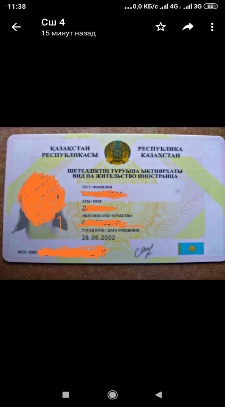 13Если после загрузки удостоверения личности пишет что не зарегистрирован в базе мобильных граждан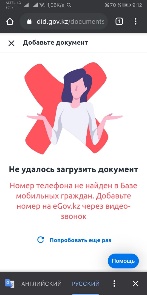 Необходимо зайти на сайт egov.kz и зарегистрировать номер на данное лицо.14Если выходит сообщение что сервер не отвечает или серверная ошибка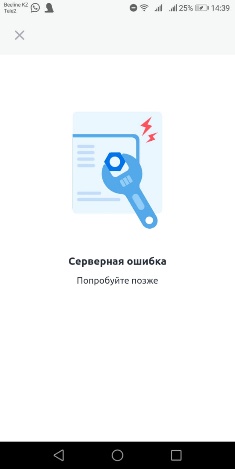 В связи с большим количеством одновременно регистрирующихся, необходимо поробовать позже15Если указана неверная школаНеобходимо школе обратиться к своим куратором по НОБД и поменять школу там, после обновить страницу16Если не выбирается нужный язык тестированияДля корректной работы необходимо использовать Google Chrome последней версии и попробовать пройти регистрацию с другого смартфона или ноутбука17Если не получается пройти видеоидентификацию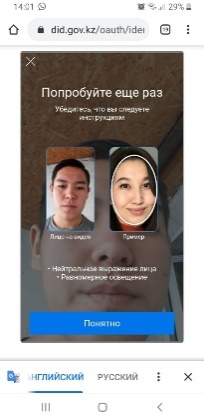 Необходимо убедится что лицо соответствует овалу на камере и освешение в комнате достаточное и лицо видно хорошо18Если выводится сообщение что пользователь с таким ИИН существует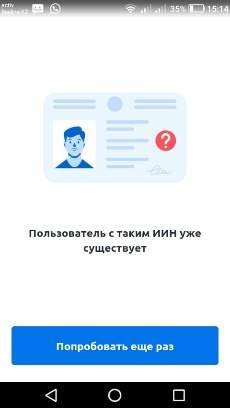 Необходимо убедиться что не была произведена регистрация с другого номера телефона19Если у претендента или родителя нет удостоверения личности или паспортаНеобходимо регистрироваться традиционным способом20Кто может подать онлайн заявление на ЕНТЛица у которых имеется паспорт или удостоверение личности или вид на жительство (документ специального образца) РЕСПУБЛИКИ КАЗАХСТАН, паспорт других республик не принимается.21Возможна ли регистрация с удостоверением личности старого образца?Да, регистрация возможна